Управление региональной образовательной политики Департамента образования Орловской области информирует о проведении с 27 сентября 
по 25 октября 2023 года школьного этапа всероссийской олимпиады школьников по математике, информатике, физике, химии, биологии, астрономии на технологической платформе «Сириус.Курсы» Образовательного центра «Сириус» (далее – школьный этап ВсОШ). График проведения и требования к проведению школьного этапа ВсОШ представлены по ссылке на сайте ОЦ «Сириус» https://siriusolymp.ru/news/school2023/001Всю необходимую информацию о проведении школьного этапа ВсОШ в Орловской области можно получить у регионального координатора – БОУ ОО «Созвездие Орла» https://xn----8sbeiebkck6ayi0ad.xn--p1ai/vsoch.html. (по телефону 8-991-095-88-66).Управление региональной образовательной политики Департамента образования Орловской области рекомендует проведение классного 
часа для участников школьного этапа ВсОШ с использованием 
материалов, размещенных по ссылке https://siriusolymp.ru/organizers#classhour#!/tab/636851062-3.Одновременно сообщаем, что актуализация данных участников школьного этапа ВсОШ в федеральной информационной системе оценки качества образования (ФИС ОКО) не требуется. [исполнитель]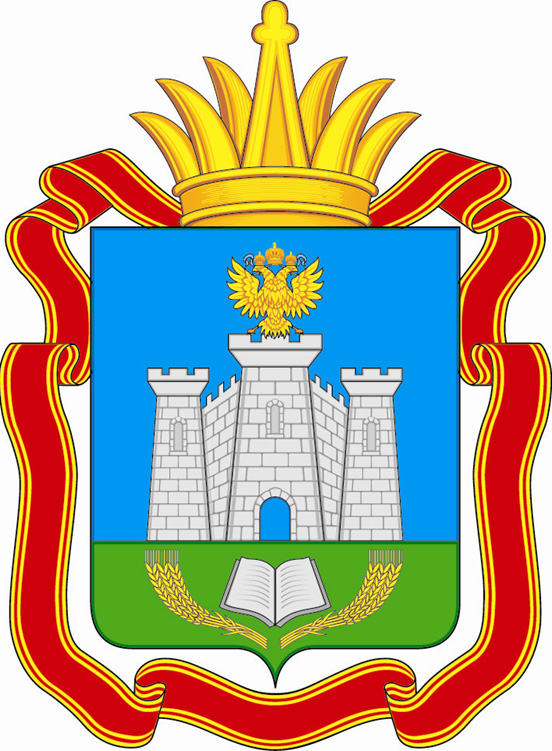 ДЕПАРТАМЕНТ ОБРАЗОВАНИЯОРЛОВСКОЙ ОБЛАСТИУправление региональной образовательной политикипл. Ленина, д. 1, г. Орёл, 302021телефон 59-82-90e-mail: pr_obraz@adm.orel.ruhttp://orel-region.ru[рег. данные] На № ____________ от ____________________ДЕПАРТАМЕНТ ОБРАЗОВАНИЯОРЛОВСКОЙ ОБЛАСТИУправление региональной образовательной политикипл. Ленина, д. 1, г. Орёл, 302021телефон 59-82-90e-mail: pr_obraz@adm.orel.ruhttp://orel-region.ru[рег. данные] На № ____________ от ____________________Руководителям органов местного самоуправления, осуществляющих управление в сфере образованияРуководителямобразовательных организаций,подведомственных Департаментуобразования Орловской областиРуководителямнегосударственных образовательных организаций [должность][эл.подпись][ФИО]